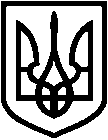 СВАТІВСЬКА РАЙОННА ДЕРЖАВНА АДМІНІСТРАЦІЯ ЛУГАНСЬКОЇ ОБЛАСТІРОЗПОРЯДЖЕННЯголови районної державної адміністрації07.02.2018	м. Сватове	№ 79  Про дострокове припинення договорів оренди земельної  ділянки під водним об’єктом та водного об’єкту, наданих в оренду 
ПП «Н…………» (Оборотнівська сільська рада)Розглянувши заяву директора приватного підприємства «………………..» (далі – ПП «Н………………») Г……….. від 09 січня 2018 року (додається) про дострокове припинення за взаємною згодою сторін договору оренди земельної ділянки під водним об’єктом від 01 червня 2004 року, укладеного на підставі на підставі розпорядження голови райдержадміністрації від 16 грудня 2003 року № 427 між Сватівською райдержадміністрацією та ПП «Н……………..», зареєстрованого у Сватівському районному комплексному відділі 
Луганської регіональної філії Центру ДЗК від 01 квітня 2005 року 
за № 240845/040541700003, та договору оренди водного об’єкту, що знаходиться в басейні річки загальнодержавного значення 
від 25 листопада 2008 року укладеного між Сватівською райдержадміністрацією та ПП «Н………….», який погоджено з Луганським обласним виробничим Управлінням меліорації і водного господарства та Державним управлінням охорони навколишнього природного середовища в Луганській області, відповідно до Законів України «Про оренду землі», «Про аквакультуру», статей 6, 41 Закону України «Про місцеві державні адміністрації», статей 17, 79-1, 84, 122, 123, 124, 125 Земельного кодексу України, частиною четвертою статті 51 Водного кодексу України:  	1. Погодити дострокове припинення за взаємною згодою сторін договору оренди земельної ділянки під водним об’єктом 
від 01 червня 2004 року, укладеного на підставі на підставі розпорядження голови райдержадміністрації від 16 грудня 2003 року № 427 між 
Сватівською райдержадміністрацією та ПП «Н……………», зареєстрованого у Сватівському районному комплексному відділі Луганської регіональної філії Центру ДЗК від 01 квітня 2005 року за 
№ 240845/040541700003, строком на 20 років під існуючим водним об’єктом, загальна площа земельної ділянки 0,9 га, у тому числі під водним об’єктом 



0,9 га, яка за даними державного земельного кадастру враховується на території Оборотнівської сільської ради Сватівського району Луганської області.2. Погодити дострокове припинення за взаємною згодою сторін договору оренди водного об’єкту, що знаходиться в басейні річки загальнодержавного значення від 25 листопада 2008 року, укладеного між Сватівською райдержадміністрацією та ПП «Н………….», який погоджено з Луганським обласним виробничим Управлінням меліорації і водного господарства та Державним управлінням охорони навколишнього природного середовища в Луганській області, площа водного дзеркала при НПР складає 0,9 га, укладеного строком на 15 років для риборозведення.3. Комісії з приймання – передачі водних об’єктів у 
Сватівському районі підготувати проект Додаткової угоди про дострокове припинення договору оренди земельної ділянки під водним об’єктом 
від 01 червня 2004 року, зареєстрованого у Сватівському районному комплексному відділі Луганської регіональної філії Центру ДЗК 
01 квітня 2005 року за № 240845/040541700003, укладеного між 
Сватівською райдержадміністрацією та ПП «Н………….».4. Комісії з приймання – передачі водних об’єктів у 
Сватівському районі підготувати проект Додаткової угоди про дострокове припинення Договору оренди водного об’єкту, що знаходиться в басейні річки загальнодержавного значення від 25 листопада 2008 року укладеного між Сватівською райдержадміністрацією та ПП «Н……………».5. Комісії з приймання – передачі водних об’єктів у 
Сватівському районі прийняти від ПП «Н……………..» земельну ділянку під водним об’єктом та водний об’єкт за актом приймання-передачі.6. Контроль за виконанням цього розпорядження покласти на першого заступника голови райдержадміністрації Либу О.В.Голова райдержадміністрації                                            Д.Х.Мухтаров